Add Report TabCreate A New Report“Save As” Existing Report to Private FolderDownloading/Export to ExcelAdd Report TabIf there is no report tab, select the edit pencil icon on the far right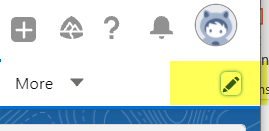 Select the “Add More item button” and add “Reports”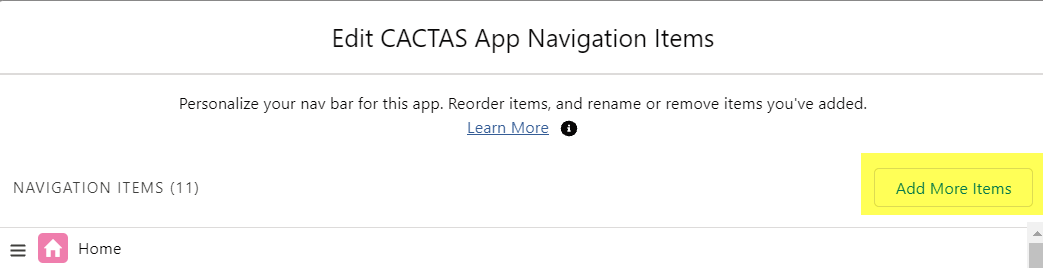 Creating a New ReportFrom the Reports Tab, select “New Report”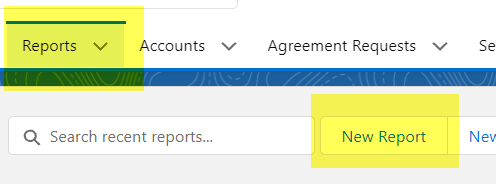 Type “Agreements” in the Search Report Types.  Select a report type that starts with Agreements, the “Agreement with”  will include filter options also for the object after the “with”.  For example.  If you select “Agreement with Departments”, filters related to the department record will also available for selectionOnce a report type is select, started adding desired filters by selecting the filter icon. 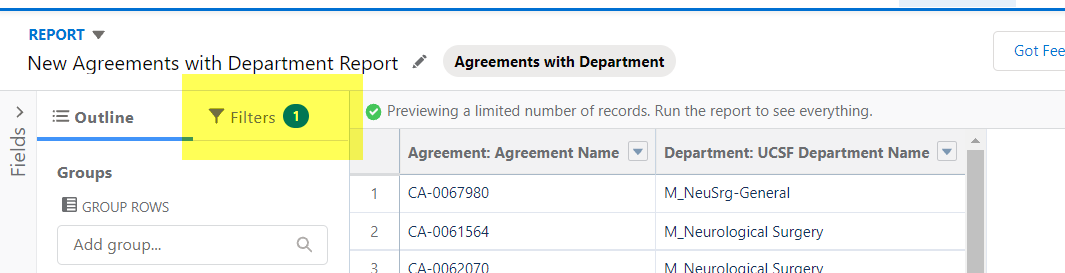 Change default filters  to:“All Agreements”“Agreement: Created Date”  - select range as needed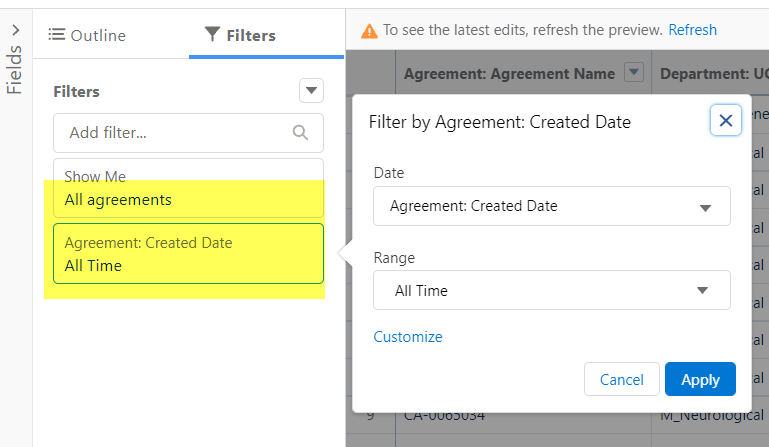 Add additional filers using the “Add filter...” field.  For example: Status, Operator = Not equal to, Completed and Abandoned (this will give all records that are still open)Department: Department Number.  This would be below the “Agreement” Filter Options, under the “Department” Filter Options.  Operator = Equal, and for value input the correct Depart Numbers.  Multiple number can be listed with a comma between To easily add multiple department numbers that are all subdepartments, use the Dept Report Filter on the bottom of the screen. Type in the Department names, click on “Build Filter” and it will provide the subdepartments that are in the levels below  Select copyPaste into the filter field of the Report “value” fields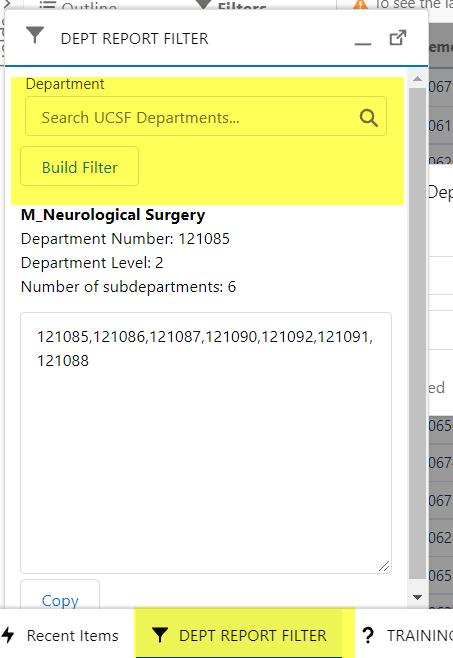 Once all desired filters are selected, select outline to pick fields to display.  You can select “groups” or “columns”Group Example: Select Principal Investigator for the groupColumn Examples: Status, Sponsor, Primary Analyst Negotiator, Agreement Type, Action TypeAfter all filters and display options are selected, either save, run or save &run report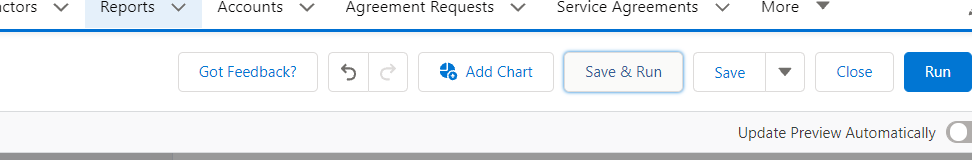 “Save As” Existing Report to Private FolderEdit any existing report and save it into a Private folder.  Please do not override existing reports in the public folders.Open an existing report and select “Save As” under the dropdown menu under Edit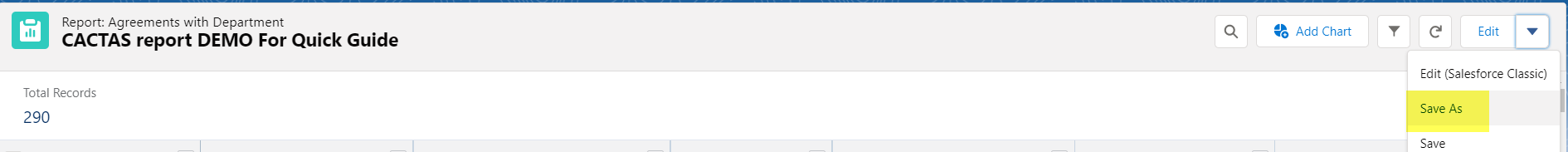 Select “All Folder” in the Save As pop-up window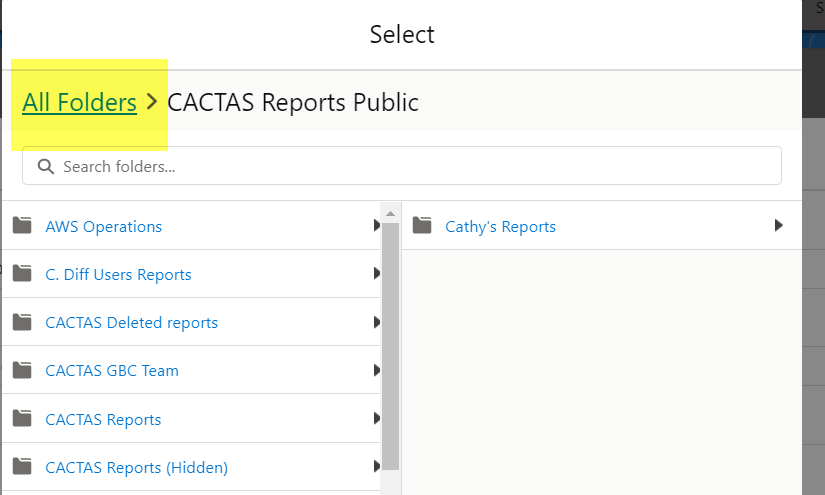 Select “Private Reports”, then “Select Folders”.  Please note, it is okay if “Nothing here yet” noted in the right panel.  Report will be saved into “Private Reports”.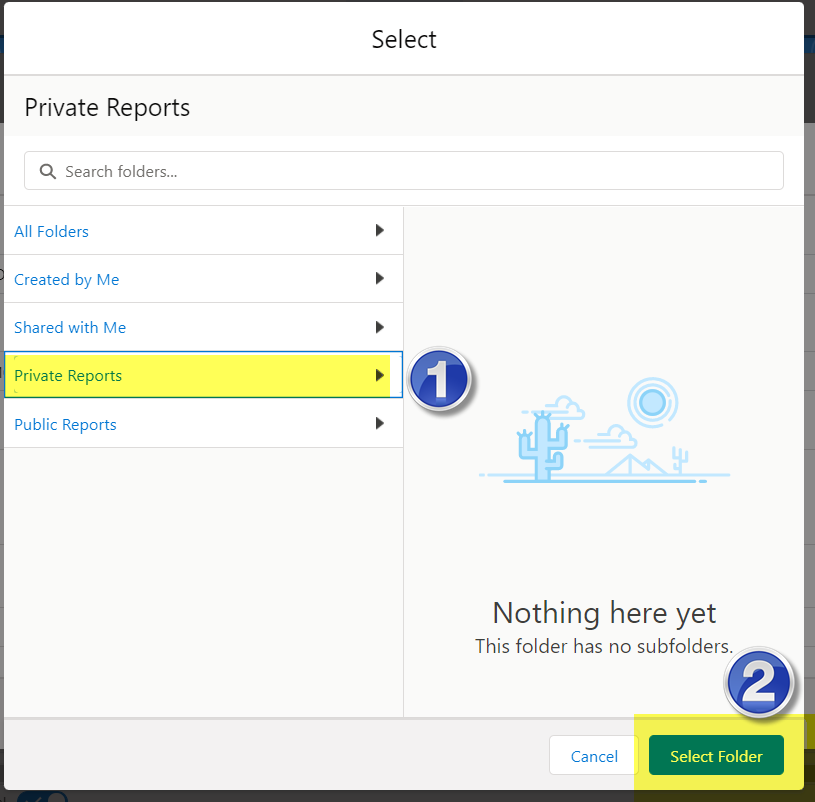 To access Private Reports, go to Reports Tab and select from list on the left side of screen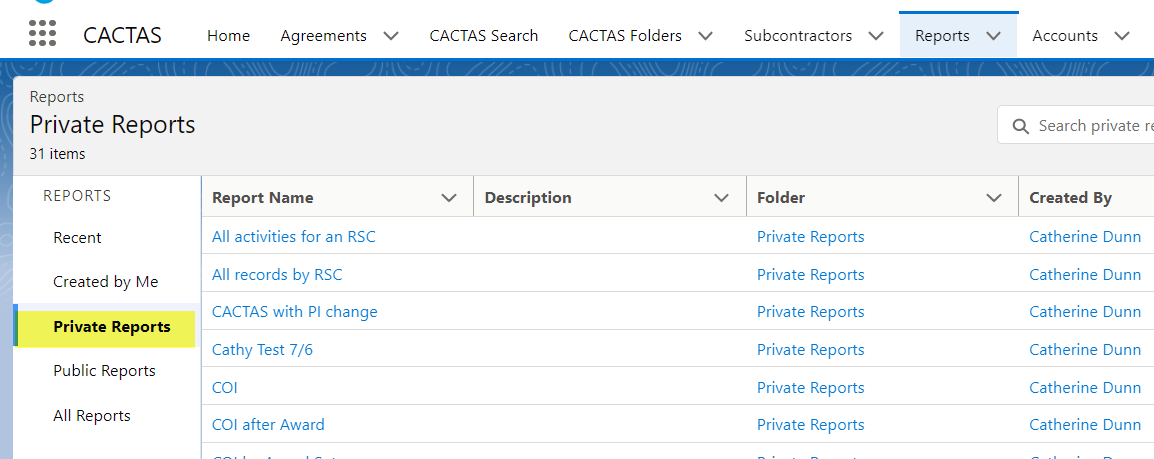 Download/Export to ExcelRun a reportSelect “Export” from the dropdown menu on the far right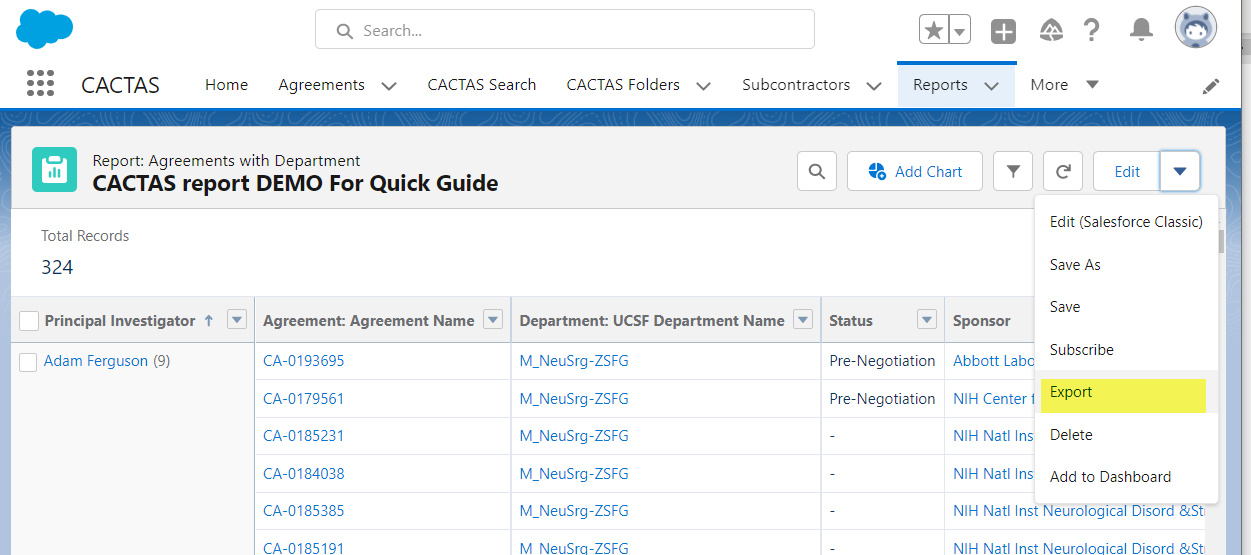 Select Export view and click “export”.  This will download the selected file type. 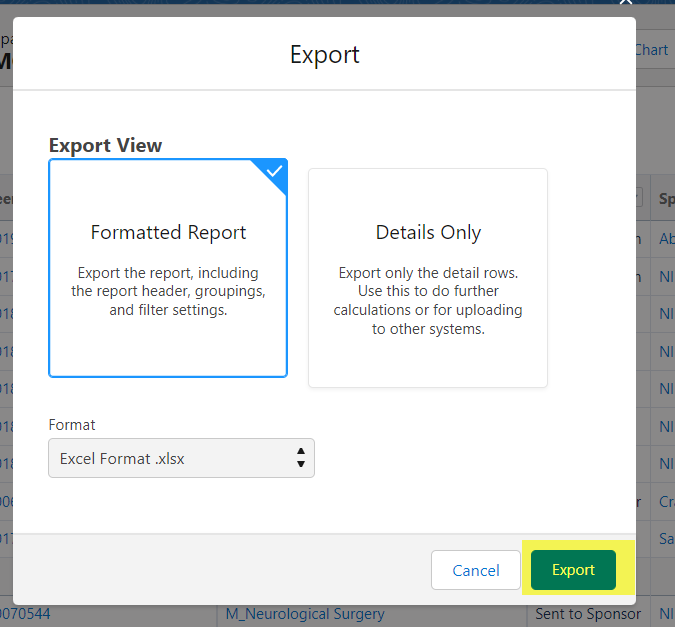 